Задания для устного счёта в 1 классе.1. Незадачливый медвежонок.
Цель: закрепление вычислительных приемов сложения и вычитания;
На доске записываются примеры с пропущенными цифрами и знаками:
2+3=_     3+_=4     _+8=9     4+_=7     4_3=1
_-4=4     7-_=2     9+_=9     _-6=3     7+_=1
9_2=7     5+_=9     2+_=5     3_5=8     3_3=0

Чуть в стороне прикалываются вырезанные из цветной бумаги кленовые листочки с записанными на них цифрами и знаками (2, 8, 10,9,+) и рисунок медвежонка. Детям предлагается ситуация: медвежонок решал примеры и ответы записывал на кленовых листочках. Подул ветер, и листики разлетелись. Мишутка очень расстроился: как же теперь ему быть?
Надо помочь медвежонку вернуть листики с ответами на свои места.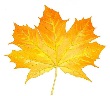 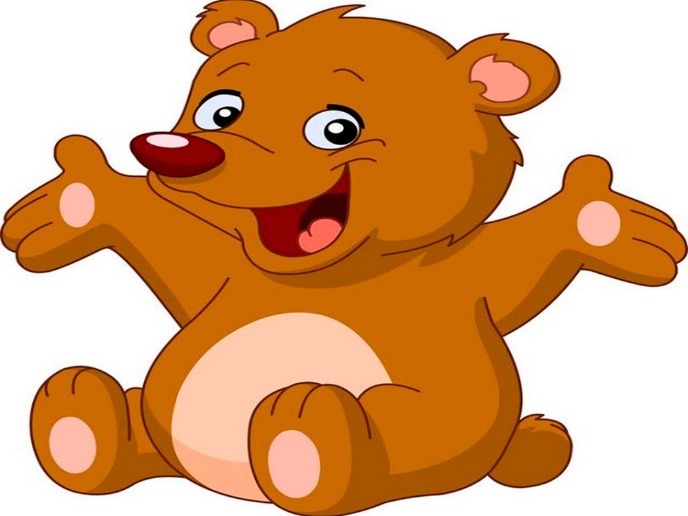 Можно использовать данное задание на слайде. Очень удобно по щелчку возвращать нужные листочки с ответами на место2. Рассели жильцов.
Цель: закрепление знаний о составе числа.
Это – числовой домик. На каждом этаже две квартиры.  В треугольнике живёт хозяин дома. На одном этаже может жить столько жильцов, сколько обозначает число - хозяин домика. Ваша задача расселить жильцов.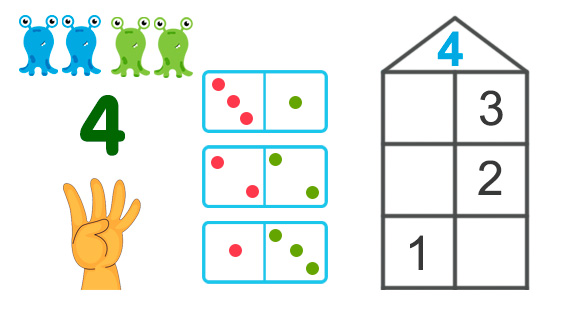 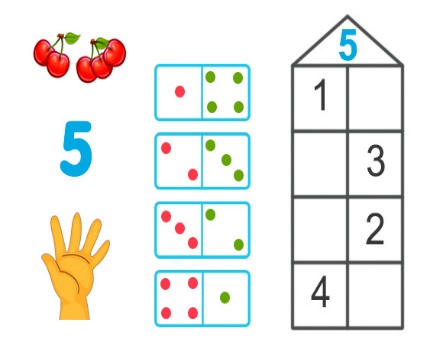  3.Забей мяч в корзину.
Цель: закрепление вычислительных приемов сложения и вычитания.
На доске вывешиваются рисунки с баскетбольными корзинами и на них числа. Задание: придумать как можно больше примеров, ответом на которые будет число над корзиной.  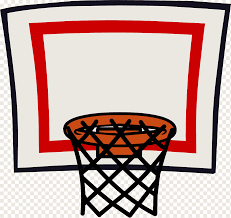 4. Расшифруй слова.
Цель: закрепление вычислительных приемов сложения и вычитания. Решите примеры. Расшифруйте слово, расположив ответы в порядке возрастания.
4+3=     и               7-2-1=       н          3-2+6=    и           7+0+1-4=4   с
6-2=     ж               5-4+1=       о          5+1+2=    м           4-1+6-7=2   о
2+6=     е               4-1-2=       с          9-3-3=    ц           7-5+1+3=6   я
10-4=    н               2+2+2=       е          8-5+1=    н           2+3+4-8=1   р
7-4=     о               3+4-2=       ц          4+3-2=    а           9-9+5-0=5   и
10-5=    е               4-3+2=       л          6+2-7=    у           6-4+6-5=3   с
5-3=     л               (Солнце)                (Умница)              (Россия)
9-8=     с
(Сложение)5. Задачи в стихотворной форме.
Цель: отработка навыков устного счета в пределах 10. 
Пять малышек- медвежат
Мама уложила спать.
Одному никак не спится,
Скольким сон хороший снится?
(5-1=4)
Цапля по воде  шагала,
Лягушат себе искала.
Двое спрятались в траве,
Шесть – под кочкой.
Сколько лягушат спаслось?
Только точно!
(2+6=8)
В хоре семь кузнечиков
Песни распевали.
Вскоре два кузнечика
Голос потеряли.
Сосчитай без лишних слов,
Сколько в с хоре голосов?
(7-2=5)
Ёжик по грибы пошёл,
Десять рыжиков нашел.
Восемь положил в корзинку,
Остальные же – на спинку.
Сколько рыжиков везешь
На своих иголках ёж?
(10-8=2)
Что так начало греметь?
Ульи строит наш медведь.
Ульев сделал он лишь семь-
На два меньше, чем хотел.
Сколько ульев хотел сделать мишка?
(7+2=9)Дружно муравьи живут
И без дела не снуют.
Два несут травинку,
Три несут былинку,
Пять несут иголки.
Сколько муравьев под елкой?
(2+3+5=10)6. Ребусы.
Цель: развитие логического мышления, устной речи.
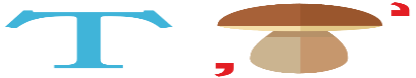 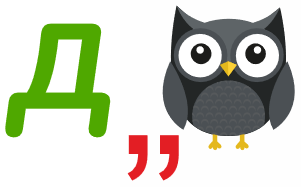 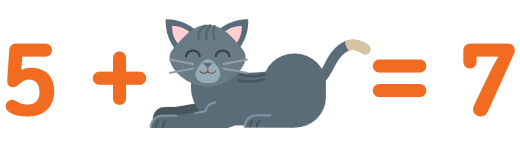 Решение такого ребуса заключается в определении «скрытых» цифр, арифметических знаков.Логические задачи  1. Летели воробьи и уселись на столбце. Если бы сели по одному, то остался бы без места воробей, а если бы по два, то свободным был бы столбец. Сколько было воробьев? Сколько столбцов?2. Одна белочка насобирала 9 сыроежек и 6 маслят и разделилась со второй - дала ей 8 грибов. Какое наименьшее число сыроежек могла получить вторая белочка?3. Сидело 6 Воробьев и 4 ласточки. 9 птичек полетело. Сколько воробьев осталось?4. Когда дети выстроились в ряд, то Коля увидел, что он стоит пятым от правого края и третьим от левого. Сколько детей выстроилось?5. На ветке сидело несколько птичек. После того, как 4 птички полетели, на ветке осталось на 2 птицы больше, чем полетело. Сколько птичек сидело на ветке?6. Андрюша и Аленка удили рыбу. Увидев, что у Аленки мало рыбы, мальчик дал ей столько рыбин, сколько у нее было. Впоследствии Аленка поймала 7 Рыбин, отдала долг Андрюше и у нее стало 10 рыбин. Сколько Рыбин было у Аленки изначально?7.Какое число можно написать вместо точек 1, 3; 2 ...; 3, 5, если придерживаться установленной закономерности?